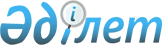 2003 жылғы 26 қыркүйектегі І сессиясында қабылданған ІІІ сайланған Атырау облыстық мәслихатының N№11-ІІІ шешіміне өзгерістер мен толықтырулар енгізу туралыАтырау облыстық Мәслихатының 2003 жылғы 22 қарашадағы N 18-III шешімі. Атырау облыстық әділет басқармасында 2003 жылғы 24 қарашада N 1709 тіркелді



      Облыстық әкімияттың 2003 жылғы нақтыланған облыс бюджетінің ұсынысын қарай отырып, ІІI сайланған Атырау облысының мәслихаты кезектен тыс IІ сессиясында шешім етті

:





      1. 2003 жылғы 26 қыркүйектегі І сессиясында қабылданған ІІІ сайланған Атырау облыстық мәслихатының 
 N№11-ІІІ 
 санды шешіміне өзгерістер мен толықтырулар енгізілсін.



      (2003 жылғы 26 қыркүйектегі І сессиясында қабылданған Атырау облыстық мәслихатының N 11-ІІІ санды шешімі Атырау облыстық әділет басқармасының нормативтік құқықтық актілерді



N№1674 санымен 21.10.2003 жылы тіркелген).


      1-тармақта:       



      43 192  509" саны "43 210 629" санымен алмастырылсын,



      "6 258 076" саны "6 511 816" санымен алмастырылсын,



      "43 192 509" саны "43  210 629" санымен алмастырылсын,



      "42 972 509" саны "42 990 629" санымен алмастырылсын;


      7-тармақта:



      "2 555 873" саны "2 809 613" санымен алмастырылсын,



      "1 095 228" саны "1 059 728" санымен алмастырылсын,



      "1 248 179" саны "1 537 419" санымен алмастырылсын,


      23-тармақта:



      "2 064 841" саны "2 082 961" санымен алмастырылсын;



      "46 997" саны "65 117" санымен алмастырылсын.



      N 1-қосымша жаңа редакцияда жазылсын (жалғанды).


      Облыстық мәслихаттың кезектен тыс




      ІІ сессиясының төрағасы



      Облыстық мәслихат хатшысы





Облыстық мәслихаттың



2003 жылғы 22 қарашадағы



N 18-ІІІ шешіміне қосымша



2003 жылғы облыстық бюджет туралы



					© 2012. Қазақстан Республикасы Әділет министрлігінің «Қазақстан Республикасының Заңнама және құқықтық ақпарат институты» ШЖҚ РМК
				

санат



сынып



ша-ғын сы-нып



ерекше-




лік



Табыстар атауы


Сомасы


1



2


3


I. Табыстар


43 210 629


1


Салық түсімдері


30 115 092


1


Табысқа түскен табыс салығы мен кірістер


11 666 033


2


Жеке табыс салығы


9 218 307


Аударылым сомасы


11 666 033


1


Төлем көзінен ұсталатын жеке тұлғалардан түскен жеке табыс салығы-контингент


9 218 307


Аударылым сомасы


11 581 080


Аударылым сомасы


69 369


3


Қызметін біржолғы талон бойынша жүзеге асыратын жеке тұлғалардан салынатын жеке табыс салығы


Қызметін біржолғы талон бойынша жүзеге асыратын жеке тұлғалардан салынатын жеке табыс салығы


Аударылым сомасы


15 584


3


1


Әлеуметтік салық


9 260 216


1


Әлеуметтік салық-контингент


5 870 268


Аударылым сомасы


9 260 216


4


Меншікке салынатын салықтар


4 261 149


1


Мүлікке түсетін салықтар


4 261 149


1


Заңды тұлғалар мен жеке кәсіпкерлер мүлігіне салынатын салықтар


4 261 149


5


Тауарға, жұмысқа, қызмет көрсетуге салынатын ішкі салықтар


4 892 004


2


Акциздер


1 754 616


90


Бензин (авиациялықты қоспағанда) ҚР аумағында өндірілген арнайы жабдықталған стац.пункттерден ақырғы тұтынушыға сатылатыннан басқа


1 357 069


91


Дизель отыны ҚР аумағында өндірілген арнайы жабдықталған стац.пункттерден пункт тұтынушыға сатылатыннан басқа


323 062


92


Бензин ҚР аумағында өндірілген арнайы жабдықталған ақырғы тұтынушыға сатылатыннан басқа


44 423


93


Дизель отыны ҚР аумағында өндірілген арнайы жабдықталған ақырғы тұтынушыға сатылатыннан басқа


30 062


3


Табиғат ресурстарын пайдаланғаны үшін түсім


3 137 388


3


Жер үсті көздерінің су жүйелерiн пайдаланғаны үшiн төлем


3 891


16


Қоршаған ортаны ластағаны үшiн төлем


3 133 497


8


Заңдық мәнді іс-әрекеттерді жасағаны үшін және оған уәкілеттігі бар мемлекеттік органдардың немесе лауазымды тұлғалардың құжаттар бергені үшін алынатын міндетті төлемдер


35 690


1


Мемлекеттік баж


35 690


2


Сотқа берілетін талап арыздардан алынатын баж


35 690


2


Салықтан тыс түсімдер


1 402 615


1


Кәсіпкерлік қызмет меншіктен түсетін кірістер


2 600


1


Ведомстволық кәсіпорындардың тауарлар мен қызметтерді пайдамен сатудан түсетін нақты пайда


700


2


Коммуналдық мемлекеттік кәсіпорындар пайдасының үлесі


700


2


Заңды тұлғалар мен қаржы мекемелерінен түсетін салықтан тыс түсімдер


1 900


15


Коммуналдық меншік иелігіндегі акциялар пакеттерінің дивидендтерінің түсімдері


1 900


2


Әкімшілік алымдар мен төлемдер, коммерциялық емес және ілеспе сатудан түскен табыстар


885


1


Әкімшілік алымдар 


475


9


Түзету жұмыстарына сотталғандар жалақыларынан ұстаулар түсімдері


475


3


Коммерциялық емес және ілеспе сатудан түскен табыстар мен басқа төлемдер


410


4


Жергілікті бюджеттен қаржыландырылатын мемлекеттік мекемелер ұйымдастырған мемлекеттік сатып алудан түскен табыстар


410


3


Айыппұл мен шаралар бойынша түсімдер


1 207 680


1


Әкімшілік түсімдер


1 207 680


2


Медициналық сауықтыруларға орналастырылған тұлғалардың төлем төлеу түсімдері


3 207


10


Қоршаған ортаны қорғау заңдылығын бұзған үшін айыппұлдар


1 204 473


5


Басқа салықтан тыс түсімдер


191 450


1


Басқа салықтан тыс түсімдер


191 450


5


Табиғатты пайдаланушылардың талаптардан зиянды өндіріліп алу туралы түскен қаражат, тәркіленген аң аулау балық аулау құралдарын, заңсыз өнімдерді сатудан түскен қаражат


1 880


10


Жергілікті бюджетке басқа салықтан тыс түсімдер


188 430


26


Бұрын жергілікті бюджеттен алынып, пайдаланылмаған қаражаттардың қайтарылуы


1 140


3



Капиталмен жасалған операциялардан түсетін табыстар


750


1


1


Негізгі капиталды сату


750


3


Жергілікті бюджеттен қаржыландырылатын мемлекеттік мекемелерде бекітілген мүлікті сатудан түскен табыстар


750


4


Алынған ресми трансферттер


6 511 816


1


Төменгі органдардан алынған трансферттер


2 809 613


3


Аудандық (қалалық) бюджеттен алынған трансферттер


2 809 613


3


Аудандық (қалалық) бюджеттен бюджеттік алу


2 809 613


2


Жоғарғы мемлекеттік басқару органдарынан алынған трансферттер


3 702 203


1


Республикалық бюджеттен алынған трансферттер


3 702 203


1


Ағымдағы


18 876


2


Күрделі


547 827


4


Мақсатты инвестициялық трансферттер


3 135 500


5 


5 


5 


5 


Бюджеттен берілген несиені қайтару


206 495


1


Бюджеттен берілген ішкі несиені қайтару


206 495


6


Заңды тұлғаларға жергілікті бюджеттен берілген несиелерді қайтару


206 495


2


Шағын кәсіпкерлікті дамыту үшін берілген несиелерді қайтару


101 680


3


Ауылшаруашылық тауар өндірушілеріне берілген несиелерді қайтару


12 960


6


Басқа да несиелерді қайтару


91 855


6


Жалпы қаржыландыру


3 447 104


1


Ішкі қаржыландыру


3 415 304


3


Қысқа мерзімдік мемлекеттік бағалы қағаздар


3 400 000


4


Басқа қысқа мерзімдік мемлекеттік бағалы қағаздар


3 400 000


6


Басқа ішкі қаржыландыру


15 304


1


Республикалық бюджеттен түскен несиелер


15 304


3


Басқа қаржыландырулар


31 800


1


Мемлекеттік меншік объектілерін жекешелендіруден түсетін түсімдер


31 800


2


Коммуналдық меншік объектілерін жекешелендіруден түсетін түсімдер


31 800


7



Бюджет қаражаты қалдықтарының қозғалысы


1 526 757


1


Бюджет қаражаты қалдықтарының қозғалысы


1 526 757


1


Бюджет қаражатының бос қалдықтары


1 526 757


1


Жыл басындағы бюджет қаражатының бос қалдықтары


1 526 757


Санат


Сынып


Бағдарлама қкімшісі


Бағдарлама


Атауы


Сомасы



        



                               VI.Шығындар                          43 210 629




        



                               VI.Шығындар                          43 210 629




        



                               VI.Шығындар                          43 210 629




        



                               VI.Шығындар                          43 210 629




        



                               VI.Шығындар                          43 210 629




        



                               VI.Шығындар                          43 210 629



1


Жалпы сипаттағы мемлекеттік қызметтер


227 361


1


Мемлекеттік басқарудың жалпы функцияларын орындайтын өкілді, атқарушы және басқа органдар


130 529


103


Маслихат аппараты


10 791


2


Жергілікті деңгейдегі әкімшілік шығындар


10 238


30


Депутаттық қызмет


300


31


Маслихат аппаратының материалды-техникалық базасын нығайту


253


105


Әкім аппараты


119 738


2


Жергілікті деңгейдегі әкімшілік шығындар


118 238


74


Әкімшілік аппаратының материалды-техникалық базасын нығайту


1 500


2


Қаржылық қызмет


96 832


259


Жергілікті бюджеттен қаржыландырылатын коммуналдық меншіктің атқарушы органы


33 065


2


Жергілікті деңгейдегі әкімшілік шығындар


30 165


70


Коммуналдық меншікті атқарушы органдардың материалды- техникалық базасын нығайту


500


61


Коммуналдық меншікке түскен мүліктерді есепке алу, сақтау, бағалау және іске асыру 


2 400


260


Жергілікті бюджеттен қаржыландырылатын қаржы атқарушы органы


63 767


2


Жергілікті деңгейдегі әкімшілік шығындар


63 767


2


Қорғаныс


326 693


1


Әскери мұқтаждар±


12 478


105


Әкім аппараты


12 478


63


Жалпы әскери міндетті атқаруды қамтамасыз ету


12 478


2


Әскери бөлімдерді ұстау


314 215


105


Әкім аппараты


314 215


31


Жергілікті деңгейдегі жұмылдыру дайындығы бойынша іс-шаралар


3 934


32


Жергілікті деңгейде төтенше жағдайларды жою


310 281


3


Қоғамдық тәртіп және қауіпсіздік


519 210


1


Құқық қорғау қызметі


518 710


251


Жергілікті бюджеттен қаржыландырылатын ішкі істер атқарушы органы


518 710


2


Жергілікті деңгейдегі әкімшілік шығындар


416 633


30


Жергілікті деңгейде қоғамдық тәртіпті қорғау және қоғамдық қаупсіздікті  қамтамасыз ету


37 081


34


Қоғамдық тәртіпті қорғауға қатысатын азаматтарды көтермелеу


775


70


Ішкі істер органдарының материалды-техникалық базасын нығайту


64 221


5


Жеке тұлғаның, қоғамның және мемлекеттің қауіпсіздігін қамтамасыз ету жөніндегі қызмет


500


251


Жергілікті бюджеттен қаржыландырылатын ішкі істер атқарушы органы


500


33


Терроризм мен экстремизм көріністерінің алдын алу және жолын кесу жөніндегі іс-шаралар


500


4


Білім беру


2 882 323


2


Жалпы бастауыш, жалпы негізгі, жалпы орта білім беру


785 033


263


Жергілікті бюджеттен қаржыландырылатын Білім, мәдениет, спорт және туризм атқарушы органы


785 033


20


Жергілікті деңгейде жалпы білім беретін оқыту


337 449


32


Жергілікті деңгейде орта білім беру жүйесін ақпараттандыру


2 992


37


Мемлекеттік орта білім беретін мекемелердің кітапхана қорларын жаңарту үшін оқулықтарды сатып алу және жеткізіп беру


199 075


61


Жергілікті деңгейде балалар мен жасөспірімдерге қосымша білім беру бағдарламасын іске асыру


206 634


62


Жергілікті деңгейде мектеп олимпиадаларын өткізу


1 615


66


Жалпы бастауыш, жалпы негізгі, жалпы орта білім беру мекемелерін күрделі жөндеу


29 824


72


Жалпы бастауыш, жалпы негізгі, жалпы орта білім беру мекемелерінің материалды-техникалық базасын нығайту


7 444


3


Бастауыш кәсіптік білім беру


304 355


263


Жергілікті бюджеттен қаржыландырылатын Білім, мәдениет, спорт және туризм атқарушы органы


304 355


31


Жергілікті деңгейде бастапқы кәсіптік білім беру


299 288


73


Бастауыш кәсіптік білім беру мекемелерін күрделі жөндеу


1 667


74


Бастауыш кәсіптік білім беру мекемелерінің материалдық- техникалық базасын нығайту 


3 400


4


Орта кәсіби білім беру


139 467


254


Жергілікті бюджеттен қаржыландырылатын денсаулық сақтау атқарушы органы


16 853


8


Жергілікті деңгейде орта кәсіби білімді мамандарды даярлау


16 853


263


Жергілікті бюджеттен қаржыландырылатын Білім, мәдениет, спорт және туризм атқарушы органы


122 614


8


Жергілікті деңгейде орта кәсіби білімді мамандарды даярлау


122 614


5


Қосымша кәсіби білім беру


36 725


105


Әкім аппараты


6 893


11


Жергілікті деңгейде кадрлардың біліктілігін арттыру және қайта даярлау


6 623


77


Мемлекеттік қызметшілердің біліктілігін арттыру мекемелерінің материалдық-техникалық базасын нығайту


270


251


Жергілікті бюджеттен қаржыландырылатын ішкі істер атқарушы органы


15 082


11


Жергілікті деңгейде кадрлардың біліктілігін арттыру және қайта даярлау


15 082


263


Жергілікті бюджеттен қаржыландырылатын Білім, мәдениет, спорт және туризм атқарушы органы


14 750


11


Жергілікті деңгейде кадрлардың біліктілігін арттыру және қайта даярлау


14 750


9


Білім беру саласындағы өзге де қызметтер


1 616 743


263


Жергілікті бюджеттен қаржыландырылатын Білім, мәдениет, спорт және туризм атқарушы органы


1 616 743


30


Жергілікті деңгейдегі басқада білім беру мекемелерінің күрделі жөндеу


58 114


38


Балалар мен жасөспірімдердің психикалық денсаулығын тексеру жөніндегі халыққа психиологиялық медициналық педагогикалық консультациялық көмек көрсету


10 988


52


Дамуында проблемасы бар балаларды оңалту және әлеуметтік бейімдеу


17 303


53


Жергілікті деңгейде білім беру объектілерін салу


417 099


64


Басқада білім беру ұйымдарының материалды-техникалық базасын нығайту


17 900


80


Ауыл мектептерін салу


1095 339


5


Денсаулық сақтау


2369 622


1


Кең бейінді ауруханалар


246 562


254


Жергілікті бюджеттен қаржыландырылатын денсаулық сақтау атқарушы органы


246 562


36


Жергілікті деңгейде халыққа стационарлық көмек көрсету


246 562


2


Халықтың денсаулығын қорғау


332 842


254


Жергілікті бюджеттен қаржыландырылатын денсаулық сақтау атқарушы органы


254 085


31


ВИЧ-инфекциялы ауруларға медициналық көмек көрсету


12 528


33


Жергілікті деңгейде індетке қарсы күрес жүргізу


2 504


34


Жергілікті деңгейде қан (алмастырғыштар) өндіру


14 288


39


Санитарлық-эпидимиологиялық ахуалды қамтамасыз ету


25 427


41


Жергілікті деңгейде халыққа салауатты өмір салтын насихаттау


7 053


45


Аналар мен балаларды қорғау


192 285


278


Жергілікті бюджеттен қаржыландырылатын, санитарлық- эпидемиологиялық қадағалау атқарушы органы


78 757


2


Жергілікті деңгейдегі әкімшілік шығындар


47 581


30


Санитарлық-эпидемиологиялық ахуалды қамтамасыз ету


21 501


44


Санитарлық-эпидемиологиялық сараптау орталықтарын материалдық-техникалық қамтамасыз ету 


9 675


3


Мамандандырылған медициналық көмек


681 348


254


Жергілікті бюджеттен қаржыландырылатын денсаулық сақтау атқарушы органы


681 348


30


Психикалық ауруларға стационарлық көмек көрсету


49 519


32


Туберкулез ауруларына мамандандырылған медициналық көмек көрсету


186 528


47


Онкологиялық ауруларына мамандырылған медициналық көмек көрсету


49 335


48


Алкогольдік, нашақорлық және токсикологиялық тәуелді ауруларға мамандандырылған медициналық көмек көрсету


22 545


49


Тері-венерологиялық ауруларға мамандандырылған медициналық көмек көрсету


15 421


64


Туберкулез ұйымдары мен аудандық аурухана салу


358 000


4


Емханалар


18 706


254


Жергілікті бюджеттен қаржыландырылатын денсаулық сақтау атқарушы органы


18 706


54


Алғашқы дәрігерлік-санитарлық көмек және мамандандырылған амбулаториялық-емханалық көмек көрсету


18 706


5


Медициналық көмектің басқа түрлері


37 438


251


Жергілікті бюджеттен қаржыландырылатын ішкі істер атқарушы органы


19 676


31


Әскери қызметшілерге, құқық қорғау органдарының қызметкерлеріне және олардың отбасы мүшелеріне стационарлық медициналық көмек көрсету


19 676


254


Жергілікті бюджеттен қаржыландырылатын денсаулық сақтау атқарушы органы


17 762


43


Төтенше жағдайларда халыққа медициналық көмек көрсету


17 762


9


Денсаулық сақтау саласындағы өзге де қызметтер


1052 726


254


Жергілікті бюджеттен қаржыландырылатын денсаулық сақтау атқарушы органы


17 042


2


Жергілікті деңгейдегі әкімшілік шығындар


17 042


254


Жергілікті бюджеттен қаржыландырылатын денсаулық сақтау атқарушы органы


1 035 684


38


Жергілікті деңгейде халықтың денсаулығын сақтау жөніндегі басқа қызмет көрсетулер


65 069


44


Дәрі-дәрмек құралдарын орталықтандырылған сатып алу


32 209


52


Жергілікті деңгейде денсаулық сақтау объектілерін салу


867 146


55


Коммуналдық меншіктегі денсаулық сақтау объектілерін күрделі жөндеу


33 745


56


Денсаулық сақтау ұйымдарының материалдық-техникалық базасын нығайту 


37 515


6


Әлеуметтік көмек және әлеуметтік қамсыздандыру


1 830 218


1


Әлеуметтік қамтамасыз ету


631 585


258


Жергілікті бюджеттен қаржыландырылатын еңбек және халықты әлеуметтік қорғаудың атқарушы органы


616 317


31


Арнайы мемлекеттік жәрдемақылар


475 625


32


Жергілікті деңгейде интернаттық тұрпатты мекемелер арқылы көрсетілетін әлеуметтік қамтамасыз ету


140 692


263


Жергілікті бюджеттен қаржыландырылатын Білім, мәдениет, спорт және туризм атқарушы органы


15 268


33


Балаларды әлеуметтік қамтамасыз ету 


15 268


2


Әлеуметтік көмек


1 082 619


258


Жергілікті бюджеттен қаржыландырылатын еңбек және халықты әлеуметтік қорғаудың атқарушы органы


1 082 619


30


Жұмыспен қамту бағдарламасы


264 945


42


Мемлекеттік атаулы әлеуметтік көмек 


813 110


51


Жергілікті өкілетті органдардың шешімімен азаматтардың жеке санаттарына берілетін әлеуметтік төлемдер


4 564


9


Әлеуметтік көмек және әлеуметтік қамтамасыз ету салаларындағы өзге де қызметтер


116 014


258


Жергілікті бюджеттен қаржыландырылатын еңбек және халықты әлеуметтік қорғаудың атқарушы органы


116 014


2


Жергілікті деңгейдегі әкімшілік шығындар


26 761


35


Жәрдемақыларды және басқа да әлеуметтік төлемдерді есептеу, төлеу және беру бойынша қызмет көрсетуге ақы төлеу


9 500


40


Әлеуметтік қамтамасыз ету объектілерін күрделі жөндеу


59 518


44


Еңбек және халықты әлеуметтік қорғау мекемелерінің материалды-техникалық базасын нығайту


2 853


60


Анықталған тұрғылықты жері жоқ тұлғаларды әлеуметтік бейімдеу


12 229


70


Еңбек және халықты әлеуметтік қорғау органдарының материалды-техникалық базасын нығайту


5 153


7


Тұрғын үй-коммуналдық шаруашылық


4 257 958


1


Тұрғын үй шаруашылығы


408 089


273


Жергілікті бюджеттен қаржыландырылатын инфрақұрылым мен құрылыс атқарушы органы


408 089


40


Атырау облысындағы тұрғын үй құрылысын салу


408 089


2


Коммуналдық шаруашылық


2 561 336


273


Жергілікті бюджеттен қаржыландырылатын инфрақұрылым мен құрылыс атқарушы органы


249 381


39


Жер асты суының деңгейін төмендету үшін дренаждық жүйенің құрылысын салу


249 381


274


Жергілікті бюджеттен қаржыландырылатын тұрғын үй-коммуналдық, жол шаруашылығының және көліктің атқарушы органы


2 311 955


48


Атырау облысындағы елді мекендерді газдандыру


2 311 955


3


Сумен жабдықтау


1 288 533


274


Жергілікті бюджеттен қаржыландырылатын тұрғын үй-коммуналдық, жол шаруашылығының және көліктің атқарушы органы


24 304


31


Атырау қаласын сумен жабдықтау және оның санитариясының жобасы


9 000


81


Атырау қаласын сумен жабдықтау және оның санитариясының жобасы


15 304


273


Жергілікті бюджеттен қаржыландырылатын инфрақұрылым мен құрылыс атқарушы органы


1 197 354


38


Атырау облысы су құбыры мен кәріс желілерін күрделі жөндеу


1 096 100


41


Атырау облыстық елді мекенінде бөлек су тазартқыш құрылысын салу


101 254


274


Жергілікті бюджеттен қаржыландырылатын тұрғын үй-коммуналдық, жол шаруашылығының және көліктің атқарушы органы


66 875


40


Ауыз сумен жабдықтау бойынша жұмыстар ұйымдастыру


66 875


8


Мәдениет, спорт, туризм және ақпараттық кеңістік


1 117 788


1


Мәдениет саласындағы қызмет


437 409


263


Жергілікті бюджеттен қаржыландырылатын Білім, мәдениет, спорт және туризм атқарушы органы


437 409


41


Жергілікті деңгейде халықтың тынығуын қамтамсыз ету


85 100


43


Жергілікті деңгейде ойын-сауық іс-шараларын өткізу


245 446


44


Жергілікті деңгейде тарихи-мәдени құндылықтарды сақтау


48 690


49


Мәдениет объектілерін күрделі жөндеу


8 052


51


Мәдениет ұйымдарының материалдық техникалық базасын нығайту


17 948


54


Мәдениет объектілерін салу


32 173


2


Спорт және туризм


341 078


263


Жергілікті бюджеттен қаржыландырылатын Білім, мәдениет, спорт және туризм атқарушы органы


341 078


39


Жергілікті деңгейде спорттық шаралар өткізу


337 918


57


Жергілікті деңгейде туристік қызмет көрсету жөніндегі іс-шаралар


3 160


3


Ақпараттық кеңістік


316 937


264


Жергілікті бюджеттен қаржыландырылатын қоғамдық қарым-қатыныстар және ішкі саясаттық талдау атқарушы органы


276 958


30


Жергілікті деңгейде газет, журнал арқылы мемлекеттік ақпараттық саясат жүргізу


226 958


31


Жергілікті деңгейде телерадио арқылы мемлекеттік ақпараттық саясат жүргізу


50 000


261


Жергілікті бюджеттен қаржыландырылатын мұрағат қоры атқарушы органы


12 385


2


Жергілікті деңгейдегі әкімшілік шығындар


3 100


30


Мұрағат қорының, мерзімді басылымдардың сақталуын қамтамасыз ету және оларды жергілікті деңгейде арнайы пайдалану


9 285


263


Жергілікті бюджеттен қаржыландырылатын Білім, мәдениет, спорт және туризм атқарушы органы


27 594


45


Жергілікті деңгейде ақпараттардың жалпыға жетімділігін қамтамасыз ету


24 494


59


Кітапханалардың материалдық техникалық базасын нығайту


3 100


9


Мәдениетті, спортты және ақпараттық кеңістікті ұйымдастыру жөніндегі өзге де қызметтер


22 364


264


Жергілікті бюджеттен қаржыландырылатын қоғамдық  қарым-қатыныстар және ішкі саясатты талдау атқарушы органы


22 364


2


Жергілікті деңгейдегі әкімшілік шығындар


12 164


32


Аймақтық жастар саясатын өткізу


10 200


10


Ауыл, су, орман, балық шаруашылығы және қоршаған ортаны қорғау


254 894


1


Ауыл шаруашылығы


173 990


257


Жергілікті бюджеттен қаржыландырылатын ауыл шаруашылық атқарушы органы


173 990


30


Жергілікті деңгейде мал-дәрігерлік шараларға көмек көрсету


15 000


32


Өсімдіктердің зиянкестері мен ауруларымен күрес жөніндегі жұмыстарды жүргізу


2 990


37


Жергілікті деңгейде асыл тұқымды мал шаруашылығын қолдау


36 000


82


Ауыл шаруашылық тауарларын өндірушілерді несиелендіру


120 000


3


Орман шаруашылығы


18 122


257


Жергілікті бюджеттен қаржыландырылатын ауыл шаруашылық атқарушы органы


18 122


44


Орман және жануарлар әлемін қорғау


17 276


45


Орман және жануарлар әлемін қорғау мекемелерінің материалды-техникалық жабдықтау


846


5


Қоршаған ортаны қорғау


29 971


256


Жергілікті бюджеттен қаржыландырылатын табиғатты пайдалану және қоршаған ортаны қорғау жөніндегі атқарушы органы


29 971


30


Жергілікті деңгейде қоршаған ортаны қорғау бойынша іс-шаралар жүргізу


29 971


9


Ауыл, су, орман, балық шаруашылығы және қоршаған ортаны қорғау саласындағы өзге де қызметтер


32 811


257


Жергілікті бюджеттен қаржыландырылатын ауыл шаруашылық атқарушы органы


32 811


2


Жергілікті деңгейдегі әкімшілік шығындар


28 811


31


Ауыл шаруашылығы ақпараттық маркетингтік жүйесінің дамуы 


3 500


36


Ауыл шаруашылығы ақпараттық маркетингтік жүйені ілестіру


500


11


Өнеркәсіп, энергетика, құрылыс және қолдануға болмайтын жер


908 736


2


Құрылыс


908 736


273


Жергілікті бюджеттен қаржыландырылатын инфрақұрылым мен құрылыс атқарушы органы


908 736


48


Жергілікті деңгейдегі жобалау-іздестіру, конструкторлық және технологиялық жұмыстар


908 736


12


Көлік және байланыс


1078 180


1


Автомобиль көлігі


1078 180


274


Жергілікті бюджеттен қаржыландырылатын тұрғын үй-коммуналдық, жол шаруашылығының және көліктің атқарушы органы


1 078 180


49


Жергілікті деңгейде автомобиль жолдарын салу және қайта жаңарту


247 100


50


Жергілікті мақсаттағы автомобиль жолдарын пайдалану


531 080


69


Атырау қаласындағы Жайық өзені арқылы көпір өткелін салу


300 000


13


Басқалар


2 809 182


3


Кәсіпкерлік қызметті қолдау және бәсекелестікті қорғау


100 000


272


Жергілікті бюджеттен қаржыландырылатын экономика, шағын және орта бизнесті қолдау, мемлекеттік сатып алу атқарушы органы 


100 000


80


Жергілікті деңгейде шағын кәсіпкерлікті дамыту үшін несиелендіру 


100 000


9


Басқалар


2 709 182


105


Әкім аппараты


458 454


52


Жергілікті атқарушы органдарының резерві


13 998


61


Өкілдік шығындар


10 000


64


Мемлекеттік коммуналды кәсіпорындардың жарғылық қорына жарналар


434 456


263


Жергілікті бюджеттен қаржыландырылатын Білім, мәдениет, спорт және туризм атқарушы органы


1 267 307


2


Жергілікті деңгейдегі әкімшілік шығындар


34 708


34


Есептік қызметпен қамтамасыз ету


1 038


84


Махамбет Өтемісовтың 200 жылдық мерейтойын мерекелеуге дайындық


1 231 561


264


Жергілікті бюджеттен қаржыландырылатын қоғамдық қарым-қатынастар және ішкі саясатты талдау атқарушы органы


50 000


33


Коммуналдық мемлекеттік кәсіпорындардың жарғылық қорына төленетін жарналар


50 000


272


Жергілікті бюджеттен қаржыландырылатын экономика, шағын және орта бизнесті қолдау, мемлекеттік сатып алу атқарушы органы  


65 593


2


Жергілікті деңгейдегі әкімшілік шығындар


46 478


70


Экономика, шағын және орта бизнесті қолдау, мемлекеттік сатып алу атқарушы органдардың материалдық-техникалық базасын нығайту


19 115


273


Жергілікті бюджеттен қаржыландырылатын инфрақұрылым мен құрылыс атқарушы органы


841 208


2


Жергілікті деңгейдегі әкімшілік шығындар


13 556


31


Коммуналдық меншік объектілерін салу


269 552


36


Коммуналдық меншік объектілерін күрделі жөндеу


558 100


274


Жергілікті бюджеттен қаржыландырылатын тұрғын үй-коммуналдық, жол шаруашылығының және көліктің атқарушы органы


26 620


2


Жергілікті деңгейдегі әкімшілік шығындар


23 120


70


Тұрғын үй-коммуналдық, жол шаруашылық және көлік атқарушы органдарының материалдық-техникалық базасын нығайту


3 500


14


Борышқа қызмет көрсету


545 431


1


Борышқа қызмет көрсету


545 431


105


Әкім аппараты


545 431


53


Жергілікті атқарушы органдардың Борышына қызмет көрсету


545 431


15


Ресми трансферттер


2 197 864


1


Ресми трансферттер


2 197 864


260


Жергілікті бюджеттен қаржыландырылатын қаржы атқарушы органы


2 197 864


35


Облыстық бюджеттен, Астана және Алматы қалаларының бюджеттерінен алынатын трансферттер


2 197 864


16


Қаржыландыру


1 885 169


1


Негізгі борышты өтеу


1 885 169


105


Әкім аппараты


1 885 169


55


Облыстық, Астана және Алматы қалаларының жергілікті атқарушы органдарының борышын өтеу


1 885 169
